Latham House Medical Practice Advance NoticeThe Travel Clinic will now only be available at the branch surgery at AsfordbyThe address is:		Regency Road	AsfordbyMelton MowbrayLeicestershireLE14 3YLLE14 3YW (for sat nav)Contact Details:  	Tel: 01664 503000
For deaf or hard of hearing patients please call 0845 606 4647 for the text phone service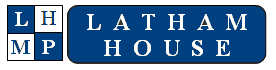 